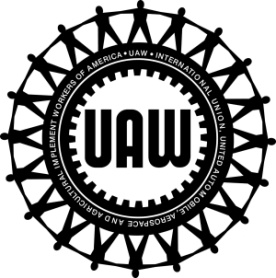 Ratification Meeting & VoteThursday, May 24, 20182:00 pm - 6:00 pmFriday, May 25, 20182:00 pm - 6:00 pmRegion 1 Pavilion27800 George Merrelli Dr.  Warren,MIIn solidarity,Bargaining committeeKhirhana IngramCarlos McDanielSeryetta WomackEd BudnickJim Caygill, President								Johnny Verellen, Vice PresidentDavid Murray, Financial Secretary						Jim Sorgi, Recording Secretary